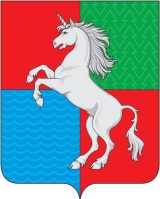 АДМИНИСТРАЦИЯ ГОРОДСКОГО ОКРУГАГОРОД ВЫКСА НИЖЕГОРОДСКОЙ ОБЛАСТИП О С Т А Н О В Л Е Н И Е27.12.2018											4353__________										№ _________О внесении изменений в муниципальную программу«Управление муниципальными финансами городского округагород Выкса Нижегородской области»В соответствии с решением Совета депутатов городского округа город Выкса Нижегородской области от 17.12.2018 № 127 «О бюджете городского округа город Выкса Нижегородской области на 2019 год и плановый период 2020 и 2021 годов» и решением Совета депутатов городского округа город Выкса Нижегородской области от 25.12.2018 № 132 «О внесении изменений в решение Совета депутатов «О бюджете городского округа город Выкса Нижегородской области на 2018 год и плановый период 2019 и 2020 годов»:1. Внести в муниципальную программу «Управление муниципальными финансами городского округа город Выкса Нижегородской области», утвержденную постановлением администрации городского округа город Выкса Нижегородской области от 15.12.2017 № 4332 (в редакции постановления администрации от 26.02.2018 № 513), следующие изменения:1.1. В позиции «Объемы бюджетных ассигнований муниципальной программы за счет всех источников финансирования» таблицы паспорта муниципальной программы раздела 1 цифры «59 054,2» заменить цифрами «56005,9», цифры «21 209,8» заменить цифрами «19 294,7», цифры «19 222,0» заменить цифрами «18 355,6», цифры «18 622,4» заменить цифрами «18 355,6».1.2. В таблице 1 «Перечень основных мероприятий муниципальной программы» раздела 2.4.:1.2.1. Позицию «Муниципальная программа «Управление муниципальными финансами городского округа город Выкса Нижегородской области» изложить в следующей редакции:1.2.2. Позицию 11 «Основное мероприятие 1.11. Обеспечение деятельности департамента финансов администрации городского округа» изложить в следующей редакции:1.3. В разделе 2.8. «Обоснование объема финансовых ресурсов»:1.3.1. В таблице 4 «Ресурсное обеспечение реализации программы за счет средств бюджета городского округа» позицию «Муниципальная программа» изложить в следующей редакции:1.3.2. В абзаце первом (после таблицы 4) цифры «59 054,2» заменить цифрами «56 005,9».1.3.3. В таблице 5 «Прогнозная оценка расходов на реализацию муниципальной программы за счет всех источников» позиции «Муниципальная программа» и «Основное мероприятие 1.11.» изложить в следующей редакции:2. Управлению информационной политики администрации городского округа город Выкса Нижегородской области (Темник Н.В.) обеспечить размещение настоящего постановления на официальном сайте городского округа город Выкса в информационно-телекоммуникационной сети «Интернет».3. Настоящее постановление вступает в силу со дня официального опубликования.4. Контроль за исполнением настоящего постановления возложить на первого заместителя главы администрации городского округа город Выкса И.В. Пономарева.Глава местного самоуправления                                                       В.В.КочетковМуниципальная программа «Управление муниципальными финансами городского округа город Выкса Нижегородской области»ВСЕГО19 294,718 355,618 355,656 005,9Муниципальная программа «Управление муниципальными финансами городского округа город Выкса Нижегородской области»местный бюджет19 294,718 355,618 355,656 005,9Муниципальная программа «Управление муниципальными финансами городского округа город Выкса Нижегородской области»областной бюджетМуниципальная программа «Управление муниципальными финансами городского округа город Выкса Нижегородской области»федеральный бюджетМуниципальная программа «Управление муниципальными финансами городского округа город Выкса Нижегородской области»прочие источники (средства предприятий, собственные средства населения)11.Основное мероприятие 1.11.Обеспечение деятельности департамента финансов администрации городского округаПрочие расходы2018 - 2020 годыДепартамент финансов администрации городского округа город Выкса Нижегородской областиВСЕГО19 294,718 355,618 355,656 005,911.Основное мероприятие 1.11.Обеспечение деятельности департамента финансов администрации городского округаПрочие расходы2018 - 2020 годыДепартамент финансов администрации городского округа город Выкса Нижегородской областиместный бюджет19 294,718 355,618 355,656 005,911.Основное мероприятие 1.11.Обеспечение деятельности департамента финансов администрации городского округаПрочие расходы2018 - 2020 годыДепартамент финансов администрации городского округа город Выкса Нижегородской областиобластной бюджет11.Основное мероприятие 1.11.Обеспечение деятельности департамента финансов администрации городского округаПрочие расходы2018 - 2020 годыДепартамент финансов администрации городского округа город Выкса Нижегородской областифедеральный бюджет11.Основное мероприятие 1.11.Обеспечение деятельности департамента финансов администрации городского округаПрочие расходы2018 - 2020 годыДепартамент финансов администрации городского округа город Выкса Нижегородской областипрочие источники (средства предприятий, собственные средства населения)Мероприятие 1.11.1.Администрирование расходов на содержание и обеспечение деятельности департамента финансов администрации городского округаПрочие расходы2018 - 2020 годыДепартамент финансов администрации городского округа город Выкса Нижегородской областиВСЕГО13 317,215 453,615 163,443 934,2Мероприятие 1.11.1.Администрирование расходов на содержание и обеспечение деятельности департамента финансов администрации городского округаПрочие расходы2018 - 2020 годыДепартамент финансов администрации городского округа город Выкса Нижегородской областиместный бюджет13 317,215 453,615 163,443 934,2Мероприятие 1.11.1.Администрирование расходов на содержание и обеспечение деятельности департамента финансов администрации городского округаПрочие расходы2018 - 2020 годыДепартамент финансов администрации городского округа город Выкса Нижегородской областиобластной бюджетМероприятие 1.11.1.Администрирование расходов на содержание и обеспечение деятельности департамента финансов администрации городского округаПрочие расходы2018 - 2020 годыДепартамент финансов администрации городского округа город Выкса Нижегородской областифедеральный бюджетМероприятие 1.11.1.Администрирование расходов на содержание и обеспечение деятельности департамента финансов администрации городского округаПрочие расходы2018 - 2020 годыДепартамент финансов администрации городского округа город Выкса Нижегородской областипрочие источники (средства предприятий, собственные средства населения)Мероприятие 1.11.2.Организация сопровождения и модернизация программных комплексов по организации бюджетного процесса, обеспечение объектами ИТ-инфраструктурыПрочие расходы2018 - 2020 годыДепартамент финансов администрации городского округа город Выкса Нижегородской областиВСЕГО5 977,52 902,03 192,212 071,7Мероприятие 1.11.2.Организация сопровождения и модернизация программных комплексов по организации бюджетного процесса, обеспечение объектами ИТ-инфраструктурыПрочие расходы2018 - 2020 годыДепартамент финансов администрации городского округа город Выкса Нижегородской областиместный бюджет5 977,52 902,03 192,212 071,7Мероприятие 1.11.2.Организация сопровождения и модернизация программных комплексов по организации бюджетного процесса, обеспечение объектами ИТ-инфраструктурыПрочие расходы2018 - 2020 годыДепартамент финансов администрации городского округа город Выкса Нижегородской областиобластной бюджетМероприятие 1.11.2.Организация сопровождения и модернизация программных комплексов по организации бюджетного процесса, обеспечение объектами ИТ-инфраструктурыПрочие расходы2018 - 2020 годыДепартамент финансов администрации городского округа город Выкса Нижегородской областифедеральный бюджетМероприятие 1.11.2.Организация сопровождения и модернизация программных комплексов по организации бюджетного процесса, обеспечение объектами ИТ-инфраструктурыПрочие расходы2018 - 2020 годыДепартамент финансов администрации городского округа город Выкса Нижегородской областипрочие источники (средства предприятий, собственные средства населения)Муниципальная программаУправление муниципальными финансами городского округа город Выкса Нижегородской областиВсего19 294,718 355,618 355,6Муниципальная программаУправление муниципальными финансами городского округа город Выкса Нижегородской областимуниципальный заказчик-координатор - Департамент финансов администрации городского округа город Выкса Нижегородской области19 294,718 355,618 355,6Муниципальная программаУправление муниципальными финансами городского округа город Выкса Нижегородской областиВСЕГО19 294,718 355,618 355,6местный бюджет19 294,718 355,618 355,6областной бюджетфедеральный бюджетпрочие источники (средства предприятий, собственные средства населения)Основное мероприятие 1.11.Обеспечение деятельности департамента финансов администрации городского округаВСЕГО19 294,718 355,618 355,6Основное мероприятие 1.11.Обеспечение деятельности департамента финансов администрации городского округаместный бюджет19 294,718 355,618 355,6Основное мероприятие 1.11.Обеспечение деятельности департамента финансов администрации городского округаобластной бюджетОсновное мероприятие 1.11.Обеспечение деятельности департамента финансов администрации городского округафедеральный бюджетОсновное мероприятие 1.11.Обеспечение деятельности департамента финансов администрации городского округапрочие источники (средства предприятий, собственные средства населения)